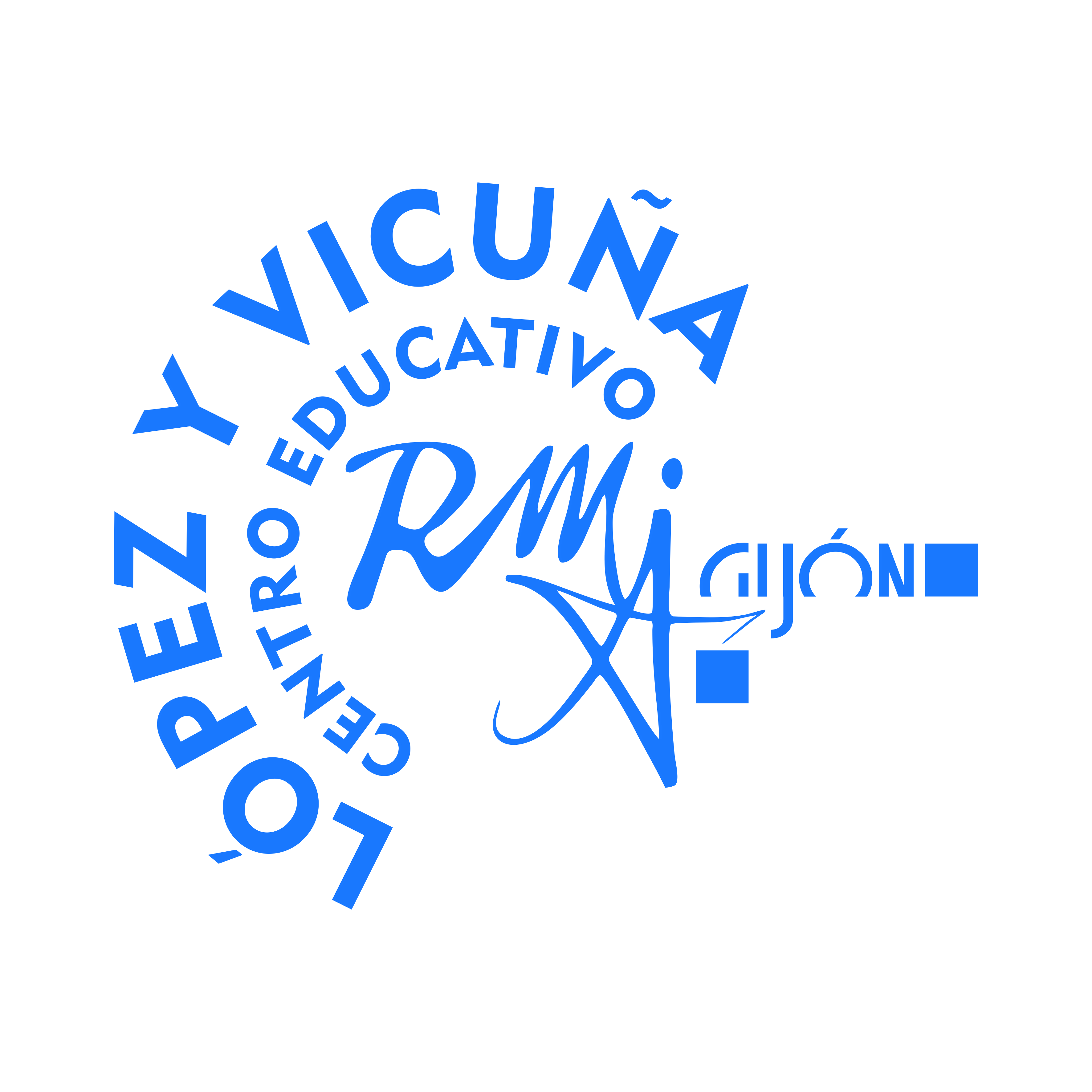 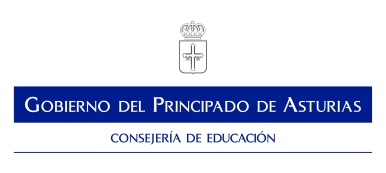 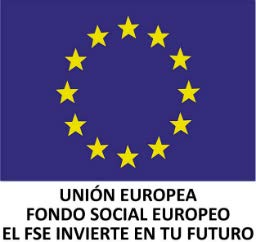 Propuesta nº 	 Expte. nº 	CICLO FORMATIVO GRADO MEDIONOMBRE Y APELLIDOS:DNI:TELÉFONO:CORREO ELECTRÓNICO:NATURAL DE .	PROVINCIAY CON NACIONALIDAD CON DOMICILIO ENNº	PISOPUERTA, C. POSTALLOCALIDADEXPONE:QUE CON FECHAHA FINALIZADO LOS ESTUDIOS CORRESPONDIENTESAL CICLO FORMATIVO DE GRADO MEDIO DENOMINADOREGIMENDECON LA CALIFICACIÓN FINALSOLICITA:QUE POR LA SECRETARÍA DEL CENTRO LÓPEZ Y VICUÑA, SEA TRAMITADA A LA CONSEJERÍA DE EDUCACIÓN Y CULTURA DEL PRINCIPADO DE ASTURAS, LA DOCUMENTACIÓN PRECISA PARA QUE ME SEA EXPEDIDO EL CORRESPONDIENTE TÍTULO.FIRMADO:GIJÓN, A 	DE 	DE 	SRA. DIRECTORA DEL CENTRO LÓPEZ Y VICUÑA DE GIJÓNLUCIANO CASTAÑÓN, 5 – GIJÓN- ASTURIAS TELÉFONO: 985 360857   684651394e-mail: lopezyvicuna@educastur.org